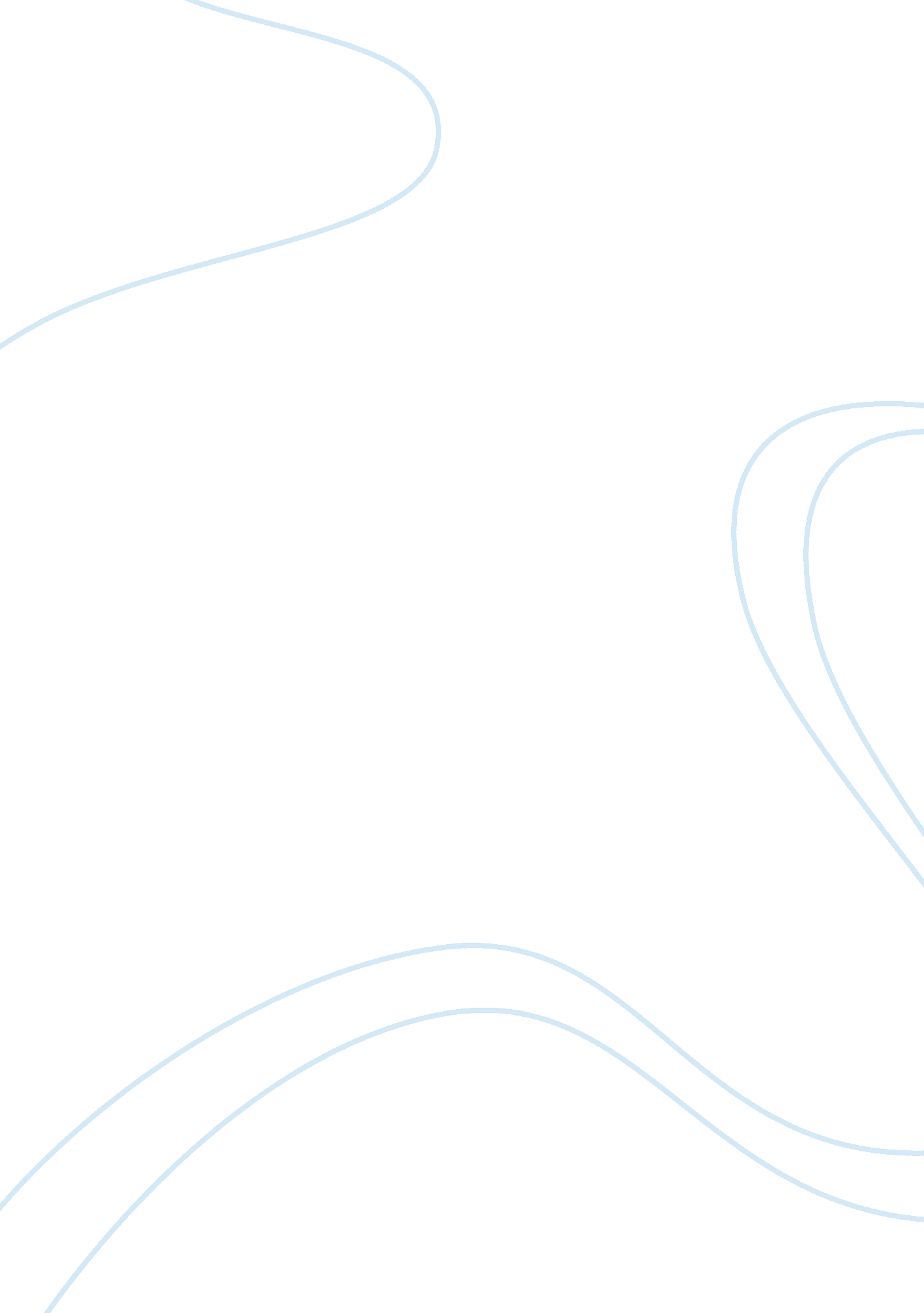 However, no interaction except in offices, business transactions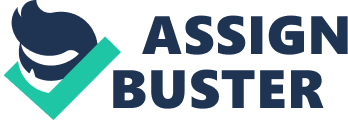 However, in many other ways, life in a big city cannot hold ground before life in a village. A great philosopher has said, “ A great city is a great desert.” What he meant to say is true even now. In a big city, people have no interaction except in offices, business transactions and in clubs. Even the close neighbors do not know each other. They live and pass by each other like strangers. In a big city, there is no natural beauty. The air is polluted because of numberless smoke-emitting vehicles and small and big industrial units. There is acute housing problem. Many people live in slums. The public transport system is faulty. The private transport is very costly. Epidemics spread more rapidly in towns than in villages because of pollution in air and artificially cleaned water. The own people are weak and ease-loving. The village people are strong because they do more physical work and get more and proper food, water and air. Also there is a great noise and hustle in a big city. The life is very tiring, as one has to wait long in queues for ration, for milk, for bus and for many other things. Still, there is more security in towns. Also there are more and better avenues of employment. Hence people prefer to settle there. 